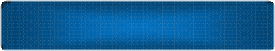 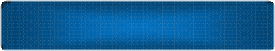 A symbol is a character that is not a letter or number. Many symbols cannot be inserted by using the keyboard. Word comes equipped with a wide variety of symbols that can be used to enhance the readability of a document. Common symbols include currencies, arrows, mathematical operators, and bullets. If you are looking for a special character, such as the currency sign for a different country, you can find it in Word’s Symbol dialog box. Word can also automatically convert some commonly used symbols as you type them. For instance, numeric fractions such as ½ or ¼ appear correctly when typed as 1/2 or 1/4. Even frequently used emoticons like :) will appear as . In this activity, you will use symbols to insert characters that do not appear on the keyboard.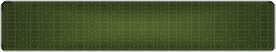 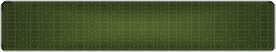 Open SYMBOLS from the document listed.Insert a header:  Name	Symbols	DateUsing Figure 5-1 as a guide insert the correct symbols and special characters where shown in the e-mail. There are a total of 10 symbols to be inserted.Select all the text and change the font to Arial and the font size to 12 point.Save the document as class_lastname_SYMBOLS_Activity5 to your desktop and drop in blue folder.Print the document if required by your instructor.Figure 5-1To:	ptomembers@fakewebsite.eduFrom:	<Insert your e-mail address> Subject:	England bargain shopping Date:	<Insert current date>I just wanted to send a quick note to let you know that, while on a recent vacation to England, my family and I came across a new book called Secret Shopping for the American Tourist (Copyright © 2010, Friends Publications), which included many coupons and ideas on how to travel through England. The book not only explained how to change the American $ to the English £, but it also listed a fabulous Web site that I wanted to share with all of you (www.notatruesite.com) where you can find many bargains and, best of all, the shipping is free.By consulting our book, we discovered a huge shopping outlet. The outlet was filled with an ∞ of stores. My son had a great time shopping in the Nike® outlet and my daughter found many great bargains in the GAP® outlet. She found a lot of clothing not available in the states, and we noticed the quality to be ≥ the clothing found at home for 50% of the price.Although the weather was quite rainy , as it always is in England, we had a wonderful vacation . The biggest disappointment was that when we returned home, only ¾ of our luggage came home with us and the other ¼ was sent to us the next day.P.S. If any of you are planning a trip to England and would like to purchase a copy of the book prior to your vacation, you can mail a check in the amount of $10.95 to:The England Bookmarkers c/o Old London Square10 Prince Charles Blvd. Buckinghamshire, England